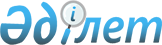 2020-2022 жылдарға арналған Алға қаласының бюджетін бекіту туралыАқтөбе облысы Алға аудандық мәслихатының 2020 жылғы 8 қаңтардағы № 331 шешімі. Ақтөбе облысының Әділет департаментінде 2020 жылғы 15 қаңтарда № 6766 болып тіркелді
      Қазақстан Республикасының 2008 жылғы 4 желтоқсандағы Бюджет кодексінің 9-1 бабының 2 тармағына, Қазақстан Республикасының 2001 жылғы 23 қаңтардағы "Қазақстан Республикасындағы жергілікті мемлекеттік басқару және өзін-өзі басқару туралы" Заңының 6 бабына сәйкес, Алға аудандық мәслихаты ШЕШІМ ҚАБЫЛДАДЫ:
      1. 2020-2022 жылдарға арналған Алға қаласының бюджеті 1, 2 және 3 қосымшаларға сәйкес, оның ішінде 2020 жылға мынадай көлемде бекітілсін:
      1) кірістер - 483 506,8 мың теңге;
      оның ішінде:
      салықтық түсімдер - 43 127 мың теңге;
      салықтық емес түсімдер – 2 695,2 мың теңге;
      негізгі капиталды сатудан түсетін түсімдер - 0 теңге;
      трансферттер түсімі - 437 684,6 мың теңге;
      2) шығындар - 807 654,2 мың теңге;
      3) таза бюджеттік кредиттеу - 0 теңге;
      оның ішінде:
      бюджеттік кредиттер - 0 теңге;
      бюджеттік кредиттерді өтеу - 0 теңге;
      4) қаржы активтерімен операциялар бойынша сальдо - 0 теңге;
      оның ішінде:
      қаржы активтерін сатып алу - 0 теңге;
      мемлекеттің қаржы активтерін сатудан түсетін түсімдер 0 теңге;
      5) бюджет тапшылығы (профициті) - -324 147,4 теңге;
      6) бюджет тапшылығын қаржыландыру (профицитін пайдалану) – 324 147,4 теңге;
      қарыздар түсімі - 307 356,1 теңге;
      қарыздарды өтеу - 0 теңге.
      бюджет қаражатының пайдаланылатын қалдықтары – 16 791,3 теңге.
      Ескерту. 1 тармақ жаңа редакцияда - Ақтөбе облысы Алға аудандық мәслихатының 01.04.2020 № 356 шешімімен (01.01.2020 бастап қолданысқа енгізіледі); өзгерістер енгізілді - Ақтөбе облысы Алға аудандық мәслихатының 15.05.2020 № 376 (01.01.2020 бастап қолданысқа енгізіледі); 10.08.2020 № 399 (01.01.2020 бастап қолданысқа енгізіледі); 11.09.2020 № 409 (01.01.2020 бастап қолданысқа енгізіледі); 05.11.2020 № 437 (01.01.2020 бастап қолданысқа енгізіледі); 15.12.2020 № 456 (01.01.2020 бастап қолданысқа енгізіледі) шешімдерімен.


      2. Қала бюджетінің кірісіне мыналар есептелетін болып ескерілсін:
      салықтық түсімдер:
      жеке табыс салығы;
      жеке және заңды тұлғалар, жеке кәсіпкерлер мүлкіне салық;
      жер салығы;
      көлік құралдарына салық;
      мүлікке салынатын салықтар;
      салықтық емес түсімдер;
      мемлекет меншігіндегі мүлікті жалға беруден түсетін кірістер.
      3. 2020 жылғы 1 қаңтардан бастап:
      1) жалақының ең төмен мөлшері – 42 500 теңге;
      2) жәрдемақыларды және өзге де әлеуметтік төлемдерді есептеу, сондай-ақ Қазақстан Республикасының заңнамасына сәйкес айыппұл санкцияларын, салықтарды және басқа да төлемдерді қолдану үшін айлық есептік көрсеткіш - 2 651 теңге;
      3) базалық әлеуметтік төлемдердің мөлшерлерін есептеу үшін ең төмен күнкөріс деңгейінің шамасы – 31 183 теңге;
      2020 жылғы 1 сәуірден бастап:
      1) жәрдемақыларды және өзге де әлеуметтік төлемдерді есептеу, сондай-ақ Қазақстан Республикасының заңнамасына сәйкес айыппұл санкцияларын, салықтарды және басқа да төлемдерді қолдану үшін айлық есептік көрсеткіш - 2 778 теңге;
      2) базалық әлеуметтік төлемдердің мөлшерлерін есептеу үшін ең төмен күнкөріс деңгейінің шамасы – 32 668 теңге болып белгіленгені ескерілсін және басшылыққа алынсын.
      Ескерту. 3 тармақ жаңа редакцидя - Ақтөбе облысы Алға аудандық мәслихатының 10.08.2020 № 399 шешімімен (01.01.2020 бастап қолданысқа енгізіледі).


      4. 2020 жылға арналған қалалық бюджетте аудандық бюджеттен берілген субвенция көлемі 305 371 мың теңге сомасында көзделді.
      5. 2020 жылға арналған қалалық бюджетте республикалық бюджеттен келесідей ағымдағы нысаналы трансферттер түскені ескерілсін:
      мемлекеттік мектепке дейінгі білім беру ұйымдары педагогтерінің еңбегіне ақы төлеуді ұлғайтуға - 78 892 мың теңге;
      мемлекеттік мектепке дейінгі білім беру ұйымдарының педагогтеріне біліктілік санаты үшін қосымша ақы төлеуге - 8 483 мың теңге.
      6. 2020 жылға арналған қалалық бюджетіне облыстық бюджеттен нысаналы ағымдағы трансферттер түскені ескерілсін:
      атаулы әлеуметтік көмек алатын мектепке дейінгі білім беру ұйымдарында тамақтануға ақы төлеуді төмендетуге - 6 987 мың теңге;
      педагог қызметкерлердің 42 күнтізбелік күнге ұзақтығы 56 күнге дейін жыл сайынғы ақылы еңбек демалысын ұлғайтуға - 8 392 мың теңге;
      мектепке дейінгі білім беру ұйымдарында мемлекеттік білім беру тапсырысын іске асыруға - 20 736 мың теңге;
      аудандық маңызы бар автомобиль жолдарын және елді-мекендердің көшелерін күрделі және орташа жөндеуге - 64 251 мың теңге.
      Ескерту. 6 тармаққа өзгерістер енгізілді - Ақтөбе облысы Алға аудандық мәслихатының 01.04.2020 № 356 (01.01.2020 бастап қолданысқа енгізіледі); 10.08.2020 № 399 (01.01.2020 бастап қолданысқа енгізіледі); 11.09.2020 № 409 (01.01.2020 бастап қолданысқа енгізіледі) шешімдерімен.


      7. 2020 жылға арналған қалалық бюджетте аудандық бюджеттен ағымдағы нысаналы трансферттер түскені ескерілсін:
      аудандық маңызы бар автомобиль жолдарын және елді-мекендердің көшелерін күрделі және орташа жөндеуге - 0 мың теңге;
      елді мекендерді абаттандыру және көгалдандыруға - 16 000 мың теңге;
      мемлекеттік органның күрделі шығыстарына - 0 мың теңге.
      Ескерту. 7 тармаққа өзгерістер енгізілді - Ақтөбе облысы Алға аудандық мәслихатының 15.05.2020 № 376 (01.01.2020 бастап қолданысқа енгізіледі); 11.09.2020 № 409 (01.01.2020 бастап қолданысқа енгізіледі) шешімдерімен.


      8. "Алға аудандық мәслихатының аппараты" мемлекеттік мекемесі заңнамада белгіленген тәртіппен:
      1) осы шешімді Ақтөбе облысының Әділет департаментінде мемлекеттік тіркеуді;
      2) осы шешімді оны ресми жариялағаннан кейін Алға аудандық мәслихатының интернет - ресурсында орналастыруды қамтамасыз етсін.
      9. Осы шешім 2020 жылғы 1 қаңтардан бастап қолданысқа енгізіледі 2020 жылға арналған Алға қаласының бюджеті
      Ескерту. 1 қосымша жаңа редакцияда - Ақтөбе облысы Алға аудандық мәслихатының 15.12.2020 № 456 шешімімен (01.01.2020 бастап қолданысқа енгізіледі). 2021 жылға арналған Алға қаласының бюджеті 2022 жылға арналған Алға қаласының бюджеті
					© 2012. Қазақстан Республикасы Әділет министрлігінің «Қазақстан Республикасының Заңнама және құқықтық ақпарат институты» ШЖҚ РМК
				
      Алға аудандық 
мәслихат сессиясының төрағасы 

А. Нургалиев

      Алға аудандық 
мәслихатының хатшысы 

Б. Жумабаев
Алға аудандық мәслихатының 2020 жылғы 8 қаңтардағы № 331 шешіміне 1 қосымша
Санаты
Санаты
Санаты
Санаты
Сомасы 
(мың теңге)
Сыныбы
Сыныбы
Сыныбы
Сомасы 
(мың теңге)
Кіші сыныбы
Кіші сыныбы
Сомасы 
(мың теңге)
Атауы
Сомасы 
(мың теңге)
1
2
3
4
5
I. Кірістер
483 506,8
1
Салықтық түсімдер
43 127
01
Табыс салығы
15 000
2
Жеке табыс салығы
15 000
04
Меншікке салынатын салықтар
28 127
1
Мүлікке салынатын салықтар
809
3
Жер салығы
928
4
Көлік құралдарына салынатын салық
26 390
2
Салықтық емес түсiмдер
2 695,2
01
Мемлекеттік меншіктен түсетін кірістер
1 730
5
Мемлекет меншігіндегі мүлікті жалға беруден түсетін кірістер
1 730
06
Басқа да салықтық емес түсімдер
965,2
1
Басқа да салықтық емес түсімдер
965,2
4
Трансферттердің түсімдері
437 684,6
02
Мемлекеттік басқарудың жоғары тұрған органдарынан түсетін трансферттер
437 684,6
3
Аудандардың (облыстық маңызы бар қаланың) бюджетінен трансферттер
437 684,6
Функционалдық топ
Функционалдық топ
Функционалдық топ
Функционалдық топ
Функционалдық топ
Сомасы 
(мың теңге)
Кіші функция
Кіші функция
Кіші функция
Кіші функция
Сомасы 
(мың теңге)
Бюджеттік бағдарламалардың әкімшісі
Бюджеттік бағдарламалардың әкімшісі
Бюджеттік бағдарламалардың әкімшісі
Сомасы 
(мың теңге)
Бағдарлама
Бағдарлама
Сомасы 
(мың теңге)
Атауы
Сомасы 
(мың теңге)
1
2
3
4
5
6
II.Шығындар
807 654,2
01
Жалпы сипаттағы мемлекеттік қызметтер
77 303,2
1
Мемлекеттiк басқарудың жалпы функцияларын орындайтын өкiлдi, атқарушы және басқа органдар
77 303,2
124
Аудандық маңызы бар қала, ауыл, кент, ауылдық округ әкімінің аппараты
77 303,2
001
Аудандық маңызы бар қала, ауыл, кент, ауылдық округ әкімінің қызметін қамтамасыз ету жөніндегі қызметтер
74 299,6
022
Мемлекеттік органның күрделі шығыстары
3 003,6
04
Білім беру 
283 321
1
Мектептегі дейінгі тәрбие және оқыту 
283 321
124
Аудандық маңызы бар қала, ауыл, кент, ауылдық округ әкімінің аппараты
283 321
004
Мектепке дейінгі тәрбиелеу және оқыту және мектепке дейінгі тәрбиелеу және оқыту ұйымдарында медициналық қызмет көрсетуді ұйымдастыру 
262 585
041
Мектепке дейінгі білім беру ұйымдарында мемлекеттік білім беру тапсырысын іске асыруға 
20 736
07
Тұрғын үй-коммуналдық шаруашылық
63 893,3
3
Елді мекендерді көркейту
63 893,3
124
Аудандық маңызы бар қала, ауыл, кент, ауылдық округ әкімінің аппараты
63 893,3
008
Елді мекендердегі көшелерді жарықтандыру
29 075,3
009
Елді мекендердің санитариясын қамтамасыз ету
1 847
011
Елді мекендерді абаттандыру және көркейту
32 971
12
Көлік және коммуникация
382 166,1
1
Автомобиль көлігі
382 166,1
124
Аудандық маңызы бар қала, ауыл, кент, ауылдық округ әкімінің аппараты
382 166,1
013
Аудандық маңызы бар қалаларда, кенттерде, ауылдарда, ауылдық округтерде автомобиль жолдарының жұмыс істеуін қамтамасыз ету
9 768
045
Аудандық маңызы бар автомобиль жолдарын және елді-мекендердің көшелерін күрделі және орташа жөндеу
372 398,1
15
Трансферттер
970,6
1
Трансферттер
970,6
124
Аудандық маңызы бар қала, ауыл, кент, ауылдық округ әкімінің аппараты
970,6
048
Пайдаланылмаған (толық пайдаланылмаған) нысаналы трансферттерді қайтару 
970,6
III. Таза бюджеттік кредиттеу
0
IV. Қаржы активтерімен жасалатын операция бойынша сальдо
0
Қаржы активтерін сатып алу
0
V. Бюджет тапшылығы (профицит)
-324 147,4
VI. Бюджет тапшылығын қаржыландыру (профицитін пайдалану)
324 147,4
7
Қарыздар түсімі
307 356,1
01
Мемлекеттік ішкі қарыздар
307 356,1
2
Қарыз алу келісім шарттары
307 356,1
16
Қарыздарды өтеу
0
1
Қарыздарды өтеу
0
8
Бюджет қаражатының пайдаланылатын қалдықтары
16 791,3
01
Бюджет қаражаты қалдықтары
16 791,3
1
Бюджет қаражатының бос қалдықтары
16 791,3Алға аудандық мәслихатының 2020 жылғы 8 қаңтардағы № 331 шешіміне 2 қосымша
Санаты
Санаты
Санаты
Санаты
Сомасы 
(мың теңге)
Сыныбы
Сыныбы
Сыныбы
Сомасы 
(мың теңге)
Кіші сыныбы
Кіші сыныбы
Сомасы 
(мың теңге)
Атауы
Сомасы 
(мың теңге)
1
2
3
4
5
1. Кірістер
566 940
1
Салықтық түсімдер
47 007
01
Табыс салығы
3001
2
Жеке табыс салығы
3001
04
Меншікке салынатын салықтар
44 006
1
Мүлікке салынатын салықтар
1936
3
Жер салығы
3133
4
Көлік құралдарына салынатын салық
38937
2
Салықтық емес түсімдер
1852
01
Мемлекеттік меншіктен түсетін кірістер
1852
5
Мемлекет меншігіндегі мүлікті жалға беруден түсетін кірістер
1852
4
Трансферттердің түсімдері
518 081
02
Мемлекеттік басқарудың жоғары тұрған органдарынан түсетін трансферттер
518 081
3
Аудандардың (облыстық маңызы бар қаланың) бюджетінен трансферттер
518 081
Функционалдық топ
Функционалдық топ
Функционалдық топ
Функционалдық топ
Функционалдық топ
Сомасы 
(мың теңге)
Функционалдық кіші топ
Функционалдық кіші топ
Функционалдық кіші топ
Функционалдық кіші топ
Сомасы 
(мың теңге)
Бюджеттік бағдарламалардың әкімшісі
Бюджеттік бағдарламалардың әкімшісі
Бюджеттік бағдарламалардың әкімшісі
Сомасы 
(мың теңге)
Бағдарлама
Бағдарлама
Сомасы 
(мың теңге)
Атауы
Сомасы 
(мың теңге)
1
2
3
4
5
6
II.Шығындар
566 940
01
Жалпы сипаттағы мемлекеттік қызметтер
46 617
1
Мемлекеттiк басқарудың жалпы функцияларын орындайтын өкiлдi, атқарушы және басқа органдар
46 617
124
Аудандық маңызы бар қала, ауыл, кент, ауылдық округ әкімінің аппараты
46 617
001
Аудандық маңызы бар қала, ауыл, кент, ауылдық округ әкімінің қызметін қамтамасыз ету жөніндегі қызметтер
46 117
022
Мемлекеттік органның күрделі шығыстары
500
04
Білім беру
251 039
1
Мектепке дейінгі тәрбие және оқыту
251 039
124
Аудандық маңызы бар қала, ауыл, кент, ауылдық округ әкімінің аппараты
251 039
004
Мектепке дейінгі тәрбиелеу және оқыту және мектепке дейінгі тәрбиелеу және оқыту ұйымдарында медициналық қызмет көрсетуді ұйымдастыру
251 039
041
Мектепке дейінгі білім беру ұйымдарында мемлекеттік білім беру тапсырысын іске асыруға
0
07
Тұрғын үй-коммуналдық шаруашылық
172 419
3
Елді мекендерді көркейту
172 419
124
Аудандық маңызы бар қала, ауыл, кент, ауылдық округ әкімінің аппараты
172 419
008
Елді мекендердегі көшелерді жарықтандыру
25 000
009
Елдімекендердің санитариясын қамтамасыз ету
3 000
011
Елді мекендерді абаттандыру және көгалдандыру
144 419
12
Көлік және коммуникация
96 865
1
Автомобиль көлігі
96 865
124
Аудандық маңызы бар қала, ауыл, кент, ауылдық округ әкімінің аппараты
96 865
013
Аудандық маңызы бар қалаларда, ауылдарда,кенттерде, ауылдық округтерде автомобиль жолдарының жұмыс істеуін қамтамасыз ету
12 000
045
Аудандық маңызы бар автомобиль жолдарын және елді-мекендердің көшелерін күрделі және орташа жөндеу
84 865
15
Трансферттер
0
1
Трансферттер
0
124
Аудандық маңызы бар қала, ауыл, кент, ауылдық округ әкімінің аппараты
0
048
Пайдаланылмаған (толық пайдаланылмаған) нысаналы трансферттерді қайтару
0
III. Таза бюджеттік кредиттеу
0
IV. Қаржы активтерімен жасалатын операция бойынша сальдо
0
Қаржы активтерін сатып алу
0
V. Бюджет тапшылығы (профицит)
0
VI. Бюджет тапшылығын қаржыландыру (профицитін пайдалану)
0
7
Қарыздар түсімдері
0
01
Мемлекеттік ішкі қарыздар
0
2
Қарыз алу келісім - шарттары
0
16
Қарыздарды өтеу
0
1
Қарыздарды өтеу
0
Бюджет қаражатының пайдаланылатын қалдықтары
0
Бюджет қаражатының қалдықтары
0
8
Бюджет қаражатының пайдаланылатын қалдықтары
0
01
Бюджет қаражаты қалдықтары
0
1
Бюджет қаражатының бос қалдықтары
0
01
Бюджет қаражатының бос қалдықтары
0Алға аудандық мәслихатының 2020 жылғы 8 қаңтардағы № 331 шешіміне 3 қосымша
Санаты
Санаты
Санаты
Санаты
Сомасы 
(мың теңге)
Сыныбы
Сыныбы
Сыныбы
Сомасы 
(мың теңге)
Кіші сыныбы
Кіші сыныбы
Сомасы 
(мың теңге)
Атауы
Сомасы 
(мың теңге)
1
2
3
4
5
1. Кірістер
384 982
1
Салықтық түсімдер
50 115
01
Табыс салығы
3029
2
Жеке табыс салығы
3029
04
Меншікке салынатын салықтар
47 086
1
Мүлікке салынатын салықтар
2072
3
Жер салығы
3352
4
Көлік құралдарына салынатын салық
41 662
2
Салықтық емес түсімдер
1983
01
Мемлекеттік меншіктен түсетін кірістер
1983
5
Мемлекет меншігіндегі мүлікті жалға беруден түсетін кірістер
1983
4
Трансферттердің түсімдері
332 884
02
Мемлекеттік басқарудың жоғары тұрған органдарынан түсетін трансферттер
332 884
3
Аудандардың (облыстық маңызы бар қаланың) бюджетінен трансферттер
332 884
Функционалдық топ
Функционалдық топ
Функционалдық топ
Функционалдық топ
Функционалдық топ
Сомасы 
(мың теңге)
Функционалдық кіші топ
Функционалдық кіші топ
Функционалдық кіші топ
Функционалдық кіші топ
Сомасы 
(мың теңге)
Бюджеттік бағдарламалардың әкімшісі
Бюджеттік бағдарламалардың әкімшісі
Бюджеттік бағдарламалардың әкімшісі
Сомасы 
(мың теңге)
Бағдарлама
Бағдарлама
Сомасы 
(мың теңге)
Атауы
Сомасы 
(мың теңге)
1
2
3
4
5
6
II.Шығындар
384 892
01
Жалпы сипаттағы мемлекеттік қызметтер
46 478
1
Мемлекеттiк басқарудың жалпы функцияларын орындайтын өкiлдi, атқарушы және басқа органдар
46 478
124
Аудандық маңызы бар қала, ауыл, кент, ауылдық округ әкімінің аппараты
46 478
001
Аудандық маңызы бар қала, ауыл, кент, ауылдық округ әкімінің қызметін қамтамасыз ету жөніндегі қызметтер
46 478
022
Мемлекеттік органның күрделі шығыстары
0,0
04
Білім беру
308 504
1
Мектепке дейінгі тәрбие және оқыту
308 504
124
Аудандық маңызы бар қала, ауыл, кент, ауылдық округ әкімінің аппараты
308 504
004
Мектепке дейінгі тәрбиелеу және оқыту және мектепке дейінгі тәрбиелеу және оқыту ұйымдарында медициналық қызмет көрсетуді ұйымдастыру
308 504
041
Мектепке дейінгі білім беру ұйымдарында мемлекеттік білім беру тапсырысын іске асыруға
0
07
Тұрғын үй-коммуналдық шаруашылық
9 000
3
Елді мекендерді көркейту
9 000
124
Аудандық маңызы бар қала, ауыл, кент, ауылдық округ әкімінің аппараты
9 000
008
Елді мекендердегі көшелерді жарықтандыру
3 000
009
Елдімекендердің санитариясын қамтамасыз ету
3 000
011
Елді мекендерді абаттандыру және көгалдандыру
3 000
12
Көлік және коммуникация
15 000
1
Автомобиль көлігі
15 000
124
Аудандық маңызы бар қала, ауыл, кент, ауылдық округ әкімінің аппараты
15 000
013
Аудандық маңызы бар қалаларда, ауылдарда,кенттерде, ауылдық округтерде автомобиль жолдарының жұмыс істеуін қамтамасыз ету
15 000
045
Аудандық маңызы бар автомобиль жолдарын және елді-мекендердің көшелерін күрделі және орташа жөндеу
0
15
Трансферттер
0
1
Трансферттер
0,0
124
Аудандық маңызы бар қала, ауыл, кент, ауылдық округ әкімінің аппараты
0
048
Пайдаланылмаған (толық пайдаланылмаған) нысаналы трансферттерді қайтару
0
III. Таза бюджеттік кредиттеу
0
IV. Қаржы активтерімен жасалатын операция бойынша сальдо
0
Қаржы активтерін сатып алу
0
V. Бюджет тапшылығы (профицит)
0
VI. Бюджет тапшылығын қаржыландыру (профицитін пайдалану)
0
7
Қарыздар түсімдері
0
01
Мемлекеттік ішкі қарыздар
0
2
Қарыз алу келісім - шарттары
0
16
Қарыздарды өтеу
0
1
Қарыздарды өтеу
0
Бюджет қаражатының пайдаланылатын қалдықтары
0
Бюджет қаражатының қалдықтары
0
8
Бюджет қаражатының пайдаланылатын қалдықтары
0
01
Бюджет қаражаты қалдықтары
0
1
Бюджет қаражатының бос қалдықтары
0
01
Бюджет қаражатының бос қалдықтары
0